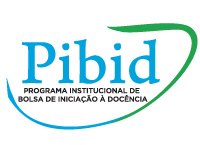 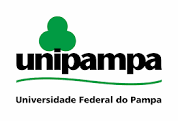 Tarefa de Língua PortuguesaNome:  Giulio Lennon Motta PereiraCom base no texto: “Então... caminhos da construção de projetos didáticos de gênero – da comunidade de indagação ao desenvolvimento de professoras(res) e das(dos) pesquisadoras(es)”, responda as questões que seguem:   Responda as questões logo abaixo, numerando-as!Qual relação percebes entre as atividades desenvolvidas no pibid, até o momento, e a chamada ‘comunidade de indagação’?  Destaca um trecho do texto que orienta (define) as atividades de leitura e escrita como práticas sociais. Sintetiza a ideia do Projeto Didático de Gênero (PDG), segundo as autoras. Destaca algum trecho que chama a tua atenção, relativamente ao tema do trabalho com os gêneros na escola: sua relevância e resultados de aprendizagemAnalisando o exemplo de um PDG (p. 21 e 22), e pensando no diagnóstico e nas observações realizadas: quais gêneros de texto tu pensarias interessantes para trabalhar com as turmas em 2019? JUSTIFICA!Até o momento nenhuma. Desenvolvemos atividades pedagógicas, somente, e que incluía os Pibidianos e nada além disso. “Ao longe de quatro anos [...] produzir esses gêneros.” (p. 11)Ao ver das autoras, o PDG seria um trabalho voltado tanto para atividades quanto ao gênero textual e mesclando ao contexto social dos alunos.“O trabalho com projetos [...] formador de liderança.” (p. 17)O poético. Escolhi este por conta da geografia do Pampa onde os alunos se encontram, não trabalharia o curriculo, pois creio não ser uma necessidade social dos alunos, muito menos carta de apresentação, pensando nisso pensei ser o poético para assim desenvolverem algum gênero textual. 